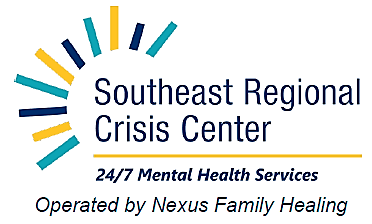 Executive Board MayoDr. Bruce Sutor * Dr. Casey Clements * (Vice Chair)Erin Sexton **Clare LarsenWendy MooreOlmsted Medical CenterDr. James Hoffmann *Olmsted CountyAmy Rauchwarter *Amy BeckerAmy Thompson **CREST – County Region 10Nina Arneson * (Chair)John Pugleasa *Laura SutherlandSE MN NAMIMatthew Bjorngaard *UCARERob BurkhardtLynn PriceMichelle LuehringSCHALeota LindRuth BoubinBlue PlusBeth NelsonJennifer JiangAshley RosivalFoua KhangNEXUS LeadershipMargaret Vimont, Vice President Nicole Mucheck, Executive DirectorMindi Zamzow, Finance Director Ken Varble, ControllerJennifer Peterson, Clinical Supervisor Jamie Swift, Clinical SupervisorMust have quorum to vote +5* Voting Member**Alternative Voting MemberExecutive Board MinutesOctober 26, 2023Meeting called to order at 3:32 pm by Chair Nina Arneson.Nina welcomed everyone and asked us to share our favorite type of eggs for breakfast in the chat.All those in attendance introduced themselves.Voting Members:				Non-Voting Attendees:Nina Arneson				Amy BeckerDr. Clements				Scott McGuireDr. Hoffmann				Loren LatourelleMathew Bjorngaard			Margaret VimontAmy Rauchwarter			Leota LindJohn Pugleasa				Nicole MucheckErin Sexton				Laura Sutherland					Michelle Luehring					Mindi Zamzow					Lynn Price					Candace Dammen					Carly White					Jamie Swift					Joelene Evenson					Amy ThompsonApproval of Agenda – motion made by Dr. Hoffmann and second by Mathew Bjorngaard, no discussion and motion passed.Approval of September minutes – motion made by Mathew Bjorngaard and second by Dr. Clements, no discussion and motion passed.Director’s Report – Nicole Mucheck created a document to discuss the items SERCC needs reviewed and addressed regarding the 2024 budget.  Nicole Mucheck has scheduled a meeting with the DHS licensor regarding changing to a up to 30 days stay for some of the adult beds.  At this meeting, policies will be reviewed for approval by the licensor.  Hopeful for a quick approval process.  Nicole Mucheck asked what the next steps are around making the up to 30 days stay shift for youth.  CREST Counties had asked what additional programming for youth would be added along with this possible additional time.  John Pugleasa asked for clarification around funding gap and that the original SERCC documents indicated the adult bed length of stay change – Margaret Vimont clarified that there is concern around having only one option to address the gap.  Regarding reduction in nursing, the Ex-Board wanted more data around when nursing isn’t utilized and possible solutions and/or outside the box options.  Dr. Clements had a clarifying question around if the up to 30 days would be capped or available to all beds – Nicole Mucheck and Mathew Bjorngaard clarified that a cap of 2 beds was approved for adult residential at this point.  Dr. Hoffmann will connect SERCC with OMC nursing.  Dr. Hoffmann also clarified if the reduction in nursing would close intake overnight and Nicole stated no it would not close intake just reduce nursing staff.  Nicole Mucheck will move forward connecting with CREST Directors regarding the youth residential option and Mayo/OMC nurses regarding changes to nursing staff with a focus on data helping to drive these items.  Nexus is asking for an increase to the Nexus Management Fee – currently the budget lists $240,000 for the first 3-year governance agreement and Nexus has added an elevator to the $240,000 and then 2.5% on top of that amount for each of the next three years.  Scott McGuire will document this in a handout and send that out to the Ex-Board for review.  There is a current shortfall of about $400,000 (as of end of September) a large portion of which is contributed to uninsured/underinsured.  Nicole Mucheck is looking at using the Purchase of Service (POS) of Agreement to make up some of this shortfall.  How should billing through the POS Agreement look, what is the process?  Should there be another meeting to review the POS Agreement billing process or should the finance committee begin addressing the POS Agreement question.  SERCC not billing clients and/or client’s families would also need to be addressed as part of the POS Agreement discussion.  John Pugleasa had a question around the $400,000 ($600,000 estimated for year-end) and is that cumulative over 2020-2023 and yes, it is cumulative.  Scott McGuire also clarified that it is fluid based on the SERCC client make-up of uninsured/underinsured.  Yes, there should be a separate meeting and Nicole Mucheck will set up a meeting for the finance committee and CREST Directors to begin this conversation.  No current language regarding reviewing the youth residential rate and would like such language added to the Governance Agreement – is this needed as it is part of the POS Agreement application process?  So more of a timeline regarding presenting this for approval by CREST in the summer and this still part of the POS Agreement process.  Language to reference POS Agreement in GA and CREST Directors process timeline.  This outline Nicole Mucheck used was good, but the Ex-Board would like to have this document prior to the meeting for better discussion.                Steering Committee – no update, next meeting in November.Finance Committee – Minutes from October meeting were included for review.Feedback Committee – Mathew Bjorngaard reported that the first meeting will be held 11/9 and a report will be made at the Ex-Board’s November meeting regarding the committee’s charter.Finance Director’s Report – Mindi Zamzow gave a brief report regarding the financials as of the end of September.  There are still open positions at SERCC.  Residential census has been up for September and so far in October.  Joelene Evenson will begin sending the grant report to the group for review.  Joelene Evenson shared that SERCC will be sending out their first mail appeal for funding and she will send the mailing out to the Ex-Board for review.  Joelene Evenson was able to share the mailer with the group.  Governance Agreement – Amy Becker asked if the group is ready to vote on the language Nexus added to Section 5.03.  Dr. Clements clarified that language should be added around who is financially responsible – is it the voting members of Ex Board who are financially responsible?  Would it be a percentage?  Should we extend the current GA for 6 months and then address the financial responsibility piece as Nexus should not be financially responsible.  Dr. Clements and Mayo agree that Nexus should have more flexibility in spending, but that Nexus shouldn’t be on the financial hook.  Amend to extend the current GA with the Attachment A moving forward as already negotiated.  Nexus would like the Ex. Board to make a decision regarding Nexus’ proposed language in Section 5.03.  Scott McGuire responded to a question on where the $250,000 number came from and there wasn’t a formula for the number.  Margaret Vimont responded to a question around the possible paragraph added instead of the $250,000 change and the language makes it more flexible with no amount set.  Scott McGuire clarified that the $250,000 change wouldn’t be a daily or weekly change but would be budget forecast decisions.  The Ex-Board clarified they would still like timely communication regarding the decisions and maybe the financial change and paragraph should be combined to meet the flexibility Nexus needs and concerns raised by Ex Board members.  Dr. Hoffmann commented that $250,000 seemed high to him.  Comments raised around this not being a change to increase spending but more to make reductions.  Cutting services of more than $50,000 is not something the Ex-Board wants.  Scott McGuire then raised the questioned about if this proposed change is not approved then maybe it is a conversation around how to make Nexus whole for the amount ($600,000) they have carried.  Should language be added to Section 5.03 that timelines the Ex-Board regarding decisions so suggestions can be reviewed and decided on with in 1 or 2 months?  Less time or more time?  Erin Sexton suggested that each person takes it back to their teams and get suggestions around what each Sponsoring Agency would be comfortable with, such as amounts and/or language.  Motion made by Cr. Clements and second by John Pugleasa to extend the GA 6 months as is with the Attachment A moving forward for 2024 as already negotiated with each individual Sponsoring Agency.  The Sponsoring Agency voting conversation will be part of the GA changes conversation.               Sustainability – Nicole Mucheck addressed these items as part of the Director’s Report.Motion to adjourn made by and section by Dr. Clements and second by Mathew Bjorngaard, motion passed.  Meeting adjourned at 5:13pm.    